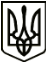 УКРАЇНА МЕНСЬКА МІСЬКА РАДАМенського району Чернігівської областіР О З П О Р Я Д Ж Е Н Н ЯВід 27 жовтня 2020 року		 № 280Про нагородження Почесною грамотоюВідповідно до Положення про Почесну Грамоту міської ради, затвердженого рішенням 21 сесії 5 скликання від 17.07.2008 року «Про Положення про Почесну грамоту міської ради», Програми вшанування, нагородження громадян Почесною грамотою Менської міської ради на 2020- 2022 роки, затвердженої рішенням 36  сесії 7 скликання Менської міської ради від 26.12.2019 р. «Про затвердження програми вшанування громадян Почесною грамотою Менської міської ради на 2020-2022 роки», керуючись п.  20 ч. 4 ст. 42 Закону України «Про місцеве самоврядування в Україні», та враховуючи подання директора центру КУ «Менський міський центр соціальних служб» Менської міської ради Невжинського В.М. щодо нагородження фахівця із соціальної роботи КУ «Менський міський центр соціальних служб» Менської міської ради Почесною грамотою Менської міської ради: Комарову Сніжану Вікторівну, за високий професіоналізм і зразкове виконання службових обов’язків та з нагоди професійного свята – Дня працівника соціальної сфери:1.Нагородити Почесною грамотою Менської міської ради:- Комарову Сніжану Вікторівну, фахівця із соціальної роботи КУ «Менський міський центр соціальних служб» Менської міської ради, за високий професіоналізм і зразкове виконання службових обов’язків;2. Вручити особі, вказаній в пункті 1, грошову винагороду в розмірі 248  грн.  45 коп. з урахуванням податку з доходів фізичних осіб та військового збору. 3. Кошти без урахування податку з доходів фізичних осіб, військового збору зарахувати на картковий рахунок заступника начальника загального відділу Менської міської ради Дем’яненко О.В., для подальшого вручення особі, яка нагороджуються Почесною грамотою.Міський голова	Г.А. Примаков